13.05.2020.    Решение заданий ОГЭ.  Задания  1 – 5.       Перейти по ссылке  и просмотреть презентацию.https://4ege.ru/gia-po-matematike/59097-priemy-resheniya-praktiko-orientirovannyh-zadach-novogo-tipa-oge.htmlВ этой презентации разобраны различные виды заданий 1 – 5. Решить задание в тетради . Выписать ответы  и прислать на проверку.                                                         1 вариант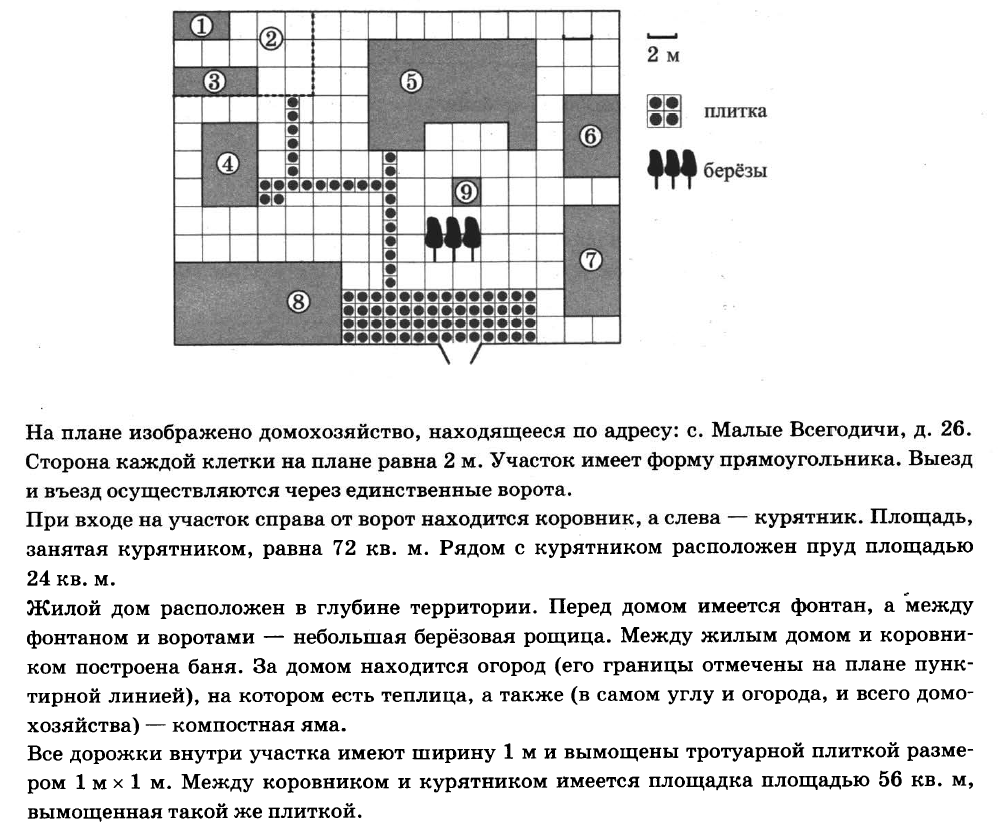 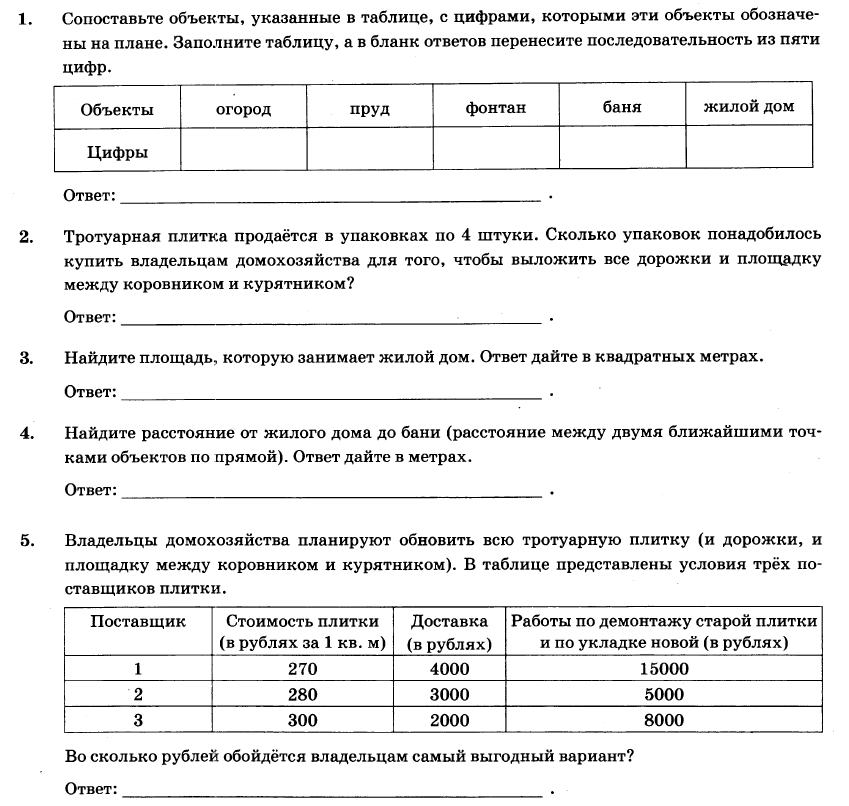 